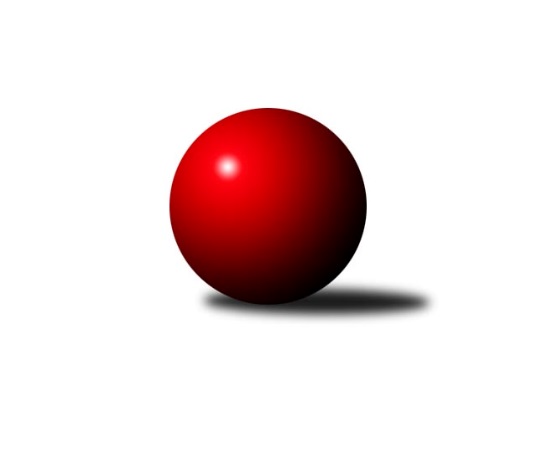 Č.2Ročník 2022/2023	29.6.2024 Jihočeský KP DOROST 2022/2023Statistika 2. kolaTabulka družstev:		družstvo	záp	výh	rem	proh	skore	sety	průměr	body	plné	dorážka	chyby	1.	TJ Lokomotiva České Velenice	2	2	0	0	4 : 0 	(13.5 : 2.5)	1311	4	910	401	31	2.	TJ Sokol Soběnov	2	2	0	0	4 : 0 	(10.0 : 6.0)	1206	4	865	341	34	3.	TJ Jiskra Nová Bystřice	2	2	0	0	4 : 0 	(9.0 : 5.0)	1169	4	844	325	41	4.	Vltavan Loučovice	2	1	0	1	2 : 2 	(5.5 : 10.5)	1089	2	805	284	53	5.	Kuželky Borovany	1	0	0	1	0 : 2 	(2.0 : 6.0)	1188	0	829	359	37	6.	TJ Sokol Chotoviny	1	0	0	1	0 : 2 	(4.0 : 4.0)	1106	0	773	333	36	7.	TJ Spartak Trhové Sviny	2	0	0	2	0 : 4 	(5.0 : 9.0)	1129	0	786	343	30.5	8.	TJ Dynamo České Budějovice	2	0	0	2	0 : 4 	(5.0 : 11.0)	1046	0	754	292	52.5Tabulka doma:		družstvo	záp	výh	rem	proh	skore	sety	průměr	body	maximum	minimum	1.	TJ Lokomotiva České Velenice	2	2	0	0	4 : 0 	(13.5 : 2.5)	1311	4	1334	1287	2.	TJ Sokol Soběnov	1	1	0	0	2 : 0 	(6.0 : 2.0)	1210	2	1210	1210	3.	TJ Jiskra Nová Bystřice	1	1	0	0	2 : 0 	(6.0 : 2.0)	1185	2	1185	1185	4.	Vltavan Loučovice	1	1	0	0	2 : 0 	(5.0 : 3.0)	1030	2	1030	1030	5.	TJ Dynamo České Budějovice	0	0	0	0	0 : 0 	(0.0 : 0.0)	0	0	0	0	6.	Kuželky Borovany	0	0	0	0	0 : 0 	(0.0 : 0.0)	0	0	0	0	7.	TJ Spartak Trhové Sviny	1	0	0	1	0 : 2 	(3.0 : 3.0)	1132	0	1132	1132	8.	TJ Sokol Chotoviny	1	0	0	1	0 : 2 	(4.0 : 4.0)	1106	0	1106	1106Tabulka venku:		družstvo	záp	výh	rem	proh	skore	sety	průměr	body	maximum	minimum	1.	TJ Sokol Soběnov	1	1	0	0	2 : 0 	(4.0 : 4.0)	1202	2	1202	1202	2.	TJ Jiskra Nová Bystřice	1	1	0	0	2 : 0 	(3.0 : 3.0)	1152	2	1152	1152	3.	TJ Sokol Chotoviny	0	0	0	0	0 : 0 	(0.0 : 0.0)	0	0	0	0	4.	TJ Lokomotiva České Velenice	0	0	0	0	0 : 0 	(0.0 : 0.0)	0	0	0	0	5.	Kuželky Borovany	1	0	0	1	0 : 2 	(2.0 : 6.0)	1188	0	1188	1188	6.	Vltavan Loučovice	1	0	0	1	0 : 2 	(0.5 : 7.5)	1147	0	1147	1147	7.	TJ Spartak Trhové Sviny	1	0	0	1	0 : 2 	(2.0 : 6.0)	1125	0	1125	1125	8.	TJ Dynamo České Budějovice	2	0	0	2	0 : 4 	(5.0 : 11.0)	1046	0	1138	953Tabulka podzimní části:		družstvo	záp	výh	rem	proh	skore	sety	průměr	body	doma	venku	1.	TJ Lokomotiva České Velenice	2	2	0	0	4 : 0 	(13.5 : 2.5)	1311	4 	2 	0 	0 	0 	0 	0	2.	TJ Sokol Soběnov	2	2	0	0	4 : 0 	(10.0 : 6.0)	1206	4 	1 	0 	0 	1 	0 	0	3.	TJ Jiskra Nová Bystřice	2	2	0	0	4 : 0 	(9.0 : 5.0)	1169	4 	1 	0 	0 	1 	0 	0	4.	Vltavan Loučovice	2	1	0	1	2 : 2 	(5.5 : 10.5)	1089	2 	1 	0 	0 	0 	0 	1	5.	Kuželky Borovany	1	0	0	1	0 : 2 	(2.0 : 6.0)	1188	0 	0 	0 	0 	0 	0 	1	6.	TJ Sokol Chotoviny	1	0	0	1	0 : 2 	(4.0 : 4.0)	1106	0 	0 	0 	1 	0 	0 	0	7.	TJ Spartak Trhové Sviny	2	0	0	2	0 : 4 	(5.0 : 9.0)	1129	0 	0 	0 	1 	0 	0 	1	8.	TJ Dynamo České Budějovice	2	0	0	2	0 : 4 	(5.0 : 11.0)	1046	0 	0 	0 	0 	0 	0 	2Tabulka jarní části:		družstvo	záp	výh	rem	proh	skore	sety	průměr	body	doma	venku	1.	TJ Dynamo České Budějovice	0	0	0	0	0 : 0 	(0.0 : 0.0)	0	0 	0 	0 	0 	0 	0 	0 	2.	TJ Sokol Soběnov	0	0	0	0	0 : 0 	(0.0 : 0.0)	0	0 	0 	0 	0 	0 	0 	0 	3.	Vltavan Loučovice	0	0	0	0	0 : 0 	(0.0 : 0.0)	0	0 	0 	0 	0 	0 	0 	0 	4.	Kuželky Borovany	0	0	0	0	0 : 0 	(0.0 : 0.0)	0	0 	0 	0 	0 	0 	0 	0 	5.	TJ Spartak Trhové Sviny	0	0	0	0	0 : 0 	(0.0 : 0.0)	0	0 	0 	0 	0 	0 	0 	0 	6.	TJ Sokol Chotoviny	0	0	0	0	0 : 0 	(0.0 : 0.0)	0	0 	0 	0 	0 	0 	0 	0 	7.	TJ Jiskra Nová Bystřice	0	0	0	0	0 : 0 	(0.0 : 0.0)	0	0 	0 	0 	0 	0 	0 	0 	8.	TJ Lokomotiva České Velenice	0	0	0	0	0 : 0 	(0.0 : 0.0)	0	0 	0 	0 	0 	0 	0 	0 Zisk bodů pro družstvo:		jméno hráče	družstvo	body	zápasy	v %	dílčí body	sety	v %	1.	David Koželuh 	TJ Lokomotiva České Velenice 	4	/	2	(100%)		/		(%)	2.	Patrik Fink 	TJ Sokol Soběnov 	4	/	2	(100%)		/		(%)	3.	Leona Havlová 	TJ Lokomotiva České Velenice 	4	/	2	(100%)		/		(%)	4.	Ondřej Sysel 	TJ Sokol Soběnov 	4	/	2	(100%)		/		(%)	5.	Nikola Kroupová 	TJ Spartak Trhové Sviny  	4	/	2	(100%)		/		(%)	6.	Daniela Matoušková 	TJ Lokomotiva České Velenice 	3	/	2	(75%)		/		(%)	7.	Matyáš Krmela 	TJ Jiskra Nová Bystřice 	2	/	1	(100%)		/		(%)	8.	Jan Mol 	TJ Jiskra Nová Bystřice 	2	/	1	(100%)		/		(%)	9.	Eliška Rysová 	TJ Lokomotiva České Velenice 	2	/	1	(100%)		/		(%)	10.	Matěj Poula 	TJ Sokol Chotoviny  	2	/	1	(100%)		/		(%)	11.	Karolína Šedivá 	TJ Lokomotiva České Velenice 	2	/	1	(100%)		/		(%)	12.	Jan Hess 	TJ Dynamo České Budějovice  	2	/	1	(100%)		/		(%)	13.	Tomáš Suchánek 	Vltavan Loučovice 	2	/	2	(50%)		/		(%)	14.	Matěj Budoš 	TJ Jiskra Nová Bystřice 	2	/	2	(50%)		/		(%)	15.	Dominik Smoleň 	TJ Sokol Soběnov 	2	/	2	(50%)		/		(%)	16.	Šimon Šebestík 	TJ Dynamo České Budějovice  	2	/	2	(50%)		/		(%)	17.	Karolína Marková 	TJ Jiskra Nová Bystřice 	2	/	2	(50%)		/		(%)	18.	Jaroslav Štich 	Vltavan Loučovice 	2	/	2	(50%)		/		(%)	19.	Nikola Pešadíková 	Vltavan Loučovice 	2	/	2	(50%)		/		(%)	20.	Petr Šedivý 	TJ Sokol Soběnov 	2	/	2	(50%)		/		(%)	21.	Karel Beleš 	Kuželky Borovany  	1	/	1	(50%)		/		(%)	22.	Vít Vacko 	TJ Sokol Chotoviny  	0	/	1	(0%)		/		(%)	23.	Filip Vylít 	TJ Sokol Chotoviny  	0	/	1	(0%)		/		(%)	24.	Filip Rojdl 	TJ Dynamo České Budějovice  	0	/	1	(0%)		/		(%)	25.	Vít Šebestík 	TJ Dynamo České Budějovice  	0	/	1	(0%)		/		(%)	26.	Jan Kouba 	Kuželky Borovany  	0	/	1	(0%)		/		(%)	27.	Nikola Zahálková 	Kuželky Borovany  	0	/	1	(0%)		/		(%)	28.	Daniela Suchánková 	Vltavan Loučovice 	0	/	1	(0%)		/		(%)	29.	Josef Poula 	TJ Sokol Chotoviny  	0	/	1	(0%)		/		(%)	30.	Petra Aldorfová 	Kuželky Borovany  	0	/	1	(0%)		/		(%)	31.	Vít Malík 	TJ Dynamo České Budějovice  	0	/	1	(0%)		/		(%)	32.	Nela Koptová 	TJ Spartak Trhové Sviny  	0	/	2	(0%)		/		(%)	33.	Martin Klíma 	TJ Spartak Trhové Sviny  	0	/	2	(0%)		/		(%)Průměry na kuželnách:		kuželna	průměr	plné	dorážka	chyby	výkon na hráče	1.	Soběnov, 1-2	1167	825	342	34.0	(291.9)	2.	TJ Jiskra Nová Bystřice, 1-4	1161	857	304	43.0	(290.4)	3.	TJ Sokol Chotoviny, 1-4	1154	816	338	33.0	(288.5)	4.	Trhové Sviny, 1-2	1142	796	346	33.5	(285.5)	5.	Vltavan Loučovice, 1-4	991	731	260	64.5	(247.9)	6.	Borovany, 1-2	0	0	0	0.0	(0.0)Nejlepší výkony na kuželnách:Soběnov, 1-2TJ Sokol Soběnov	1210	1. kolo	Patrik Fink 	TJ Sokol Soběnov	420	1. koloTJ Spartak Trhové Sviny 	1125	1. kolo	Ondřej Sysel 	TJ Sokol Soběnov	408	1. kolo		. kolo	Nikola Kroupová 	TJ Spartak Trhové Sviny 	405	1. kolo		. kolo	Petr Šedivý 	TJ Sokol Soběnov	382	1. kolo		. kolo	Martin Klíma 	TJ Spartak Trhové Sviny 	365	1. kolo		. kolo	Nela Koptová 	TJ Spartak Trhové Sviny 	355	1. kolo		. kolo	Dominik Smoleň 	TJ Sokol Soběnov	340	1. koloTJ Jiskra Nová Bystřice, 1-4TJ Jiskra Nová Bystřice	1185	1. kolo	Jan Hess 	TJ Dynamo České Budějovice 	413	1. koloTJ Dynamo České Budějovice 	1138	1. kolo	Matěj Budoš 	TJ Jiskra Nová Bystřice	402	1. kolo		. kolo	Karolína Marková 	TJ Jiskra Nová Bystřice	401	1. kolo		. kolo	Vít Šebestík 	TJ Dynamo České Budějovice 	395	1. kolo		. kolo	Matyáš Krmela 	TJ Jiskra Nová Bystřice	382	1. kolo		. kolo	Jan Mol 	TJ Jiskra Nová Bystřice	367	1. kolo		. kolo	Šimon Šebestík 	TJ Dynamo České Budějovice 	330	1. koloTJ Sokol Chotoviny, 1-4TJ Sokol Soběnov	1202	2. kolo	Patrik Fink 	TJ Sokol Soběnov	429	2. koloTJ Sokol Chotoviny 	1106	2. kolo	Ondřej Sysel 	TJ Sokol Soběnov	418	2. kolo		. kolo	Vít Vacko 	TJ Sokol Chotoviny 	378	2. kolo		. kolo	Matěj Poula 	TJ Sokol Chotoviny 	368	2. kolo		. kolo	Josef Poula 	TJ Sokol Chotoviny 	360	2. kolo		. kolo	Petr Šedivý 	TJ Sokol Soběnov	355	2. kolo		. kolo	Filip Vylít 	TJ Sokol Chotoviny 	352	2. kolo		. kolo	Dominik Smoleň 	TJ Sokol Soběnov	316	2. koloTrhové Sviny, 1-2TJ Jiskra Nová Bystřice	1152	2. kolo	Nikola Kroupová 	TJ Spartak Trhové Sviny 	417	2. koloTJ Spartak Trhové Sviny 	1132	2. kolo	Karolína Marková 	TJ Jiskra Nová Bystřice	404	2. kolo		. kolo	Matěj Budoš 	TJ Jiskra Nová Bystřice	383	2. kolo		. kolo	Martin Klíma 	TJ Spartak Trhové Sviny 	372	2. kolo		. kolo	Matyáš Krmela 	TJ Jiskra Nová Bystřice	365	2. kolo		. kolo	Nela Koptová 	TJ Spartak Trhové Sviny 	343	2. koloVltavan Loučovice, 1-4Vltavan Loučovice	1030	2. kolo	Tomáš Suchánek 	Vltavan Loučovice	362	2. koloTJ Dynamo České Budějovice 	953	2. kolo	Šimon Šebestík 	TJ Dynamo České Budějovice 	361	2. kolo		. kolo	Jaroslav Štich 	Vltavan Loučovice	342	2. kolo		. kolo	Nikola Pešadíková 	Vltavan Loučovice	326	2. kolo		. kolo	Vít Malík 	TJ Dynamo České Budějovice 	304	2. kolo		. kolo	Filip Rojdl 	TJ Dynamo České Budějovice 	288	2. kolo		. kolo	Daniela Suchánková 	Vltavan Loučovice	208	2. koloBorovany, 1-2Četnost výsledků:	2.0 : 0.0	3x	0.0 : 2.0	2x